Week of 7/1:Warm-UpBarbell Squat3-4 sets of 8-15 repsBarbell deadlift4 sets of 8-15 reps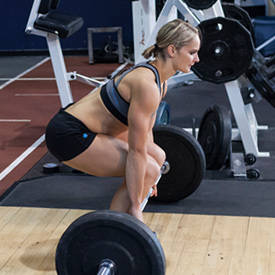 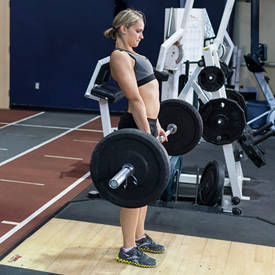 Seated DB bent over rear Delt Raise3-4 sets of 8-15 reps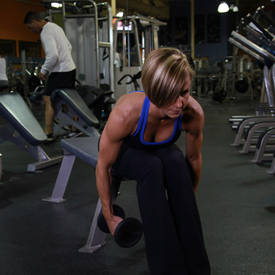 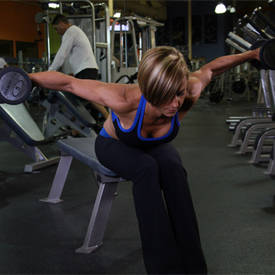 Barbell Bench Press (Close Grip)3-4 sets of 15-20 reps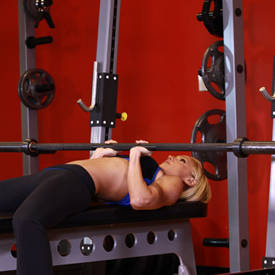 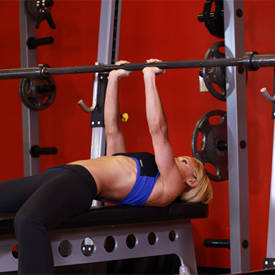 DB Flyes3-4 sets of 8-15 reps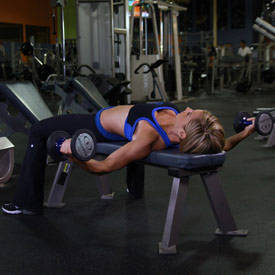 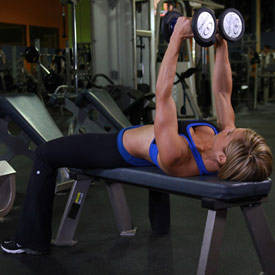 